2021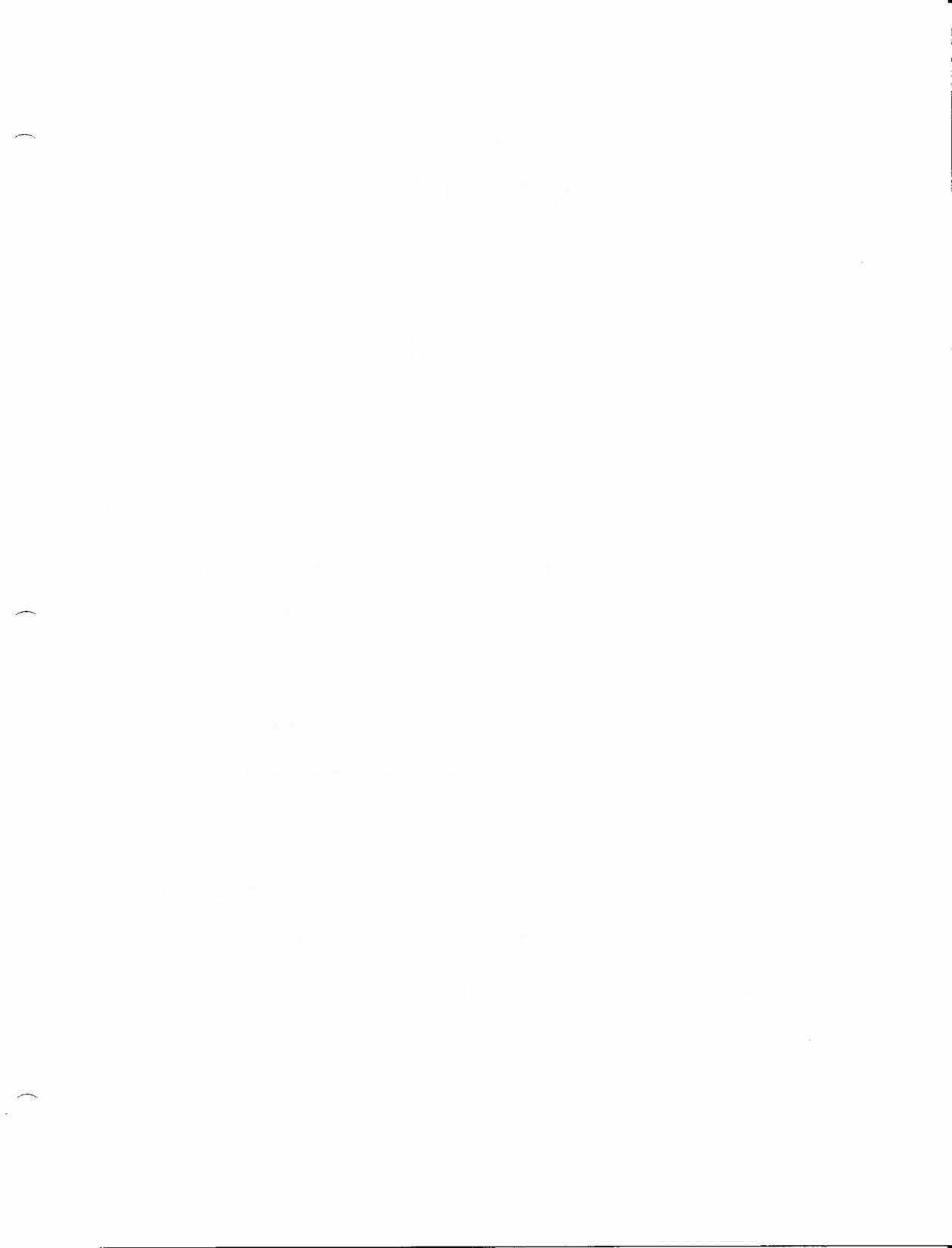 Monthly Road ReportsJanuaryRetainer: $2000.00Snow Plowing/Salt/Sanding: 37 Hours Salt/Sand: 31 YardsFebruaryRetainer: $2000.00Snow Plowing/Salt/Sanding: 24.5 Hours Salt/Sand: 22.5 YardsMarchRetainer: $2000.00Snow Plowing/Salt/Sanding: 19 Hours Salt/Sand: 9 YardsBlading: 5 Hours246th, 350th Ave, 330th St, Greenfield.Camp Woody Road: 3 Yards Recycled Concrete, 2 Hours LaborApril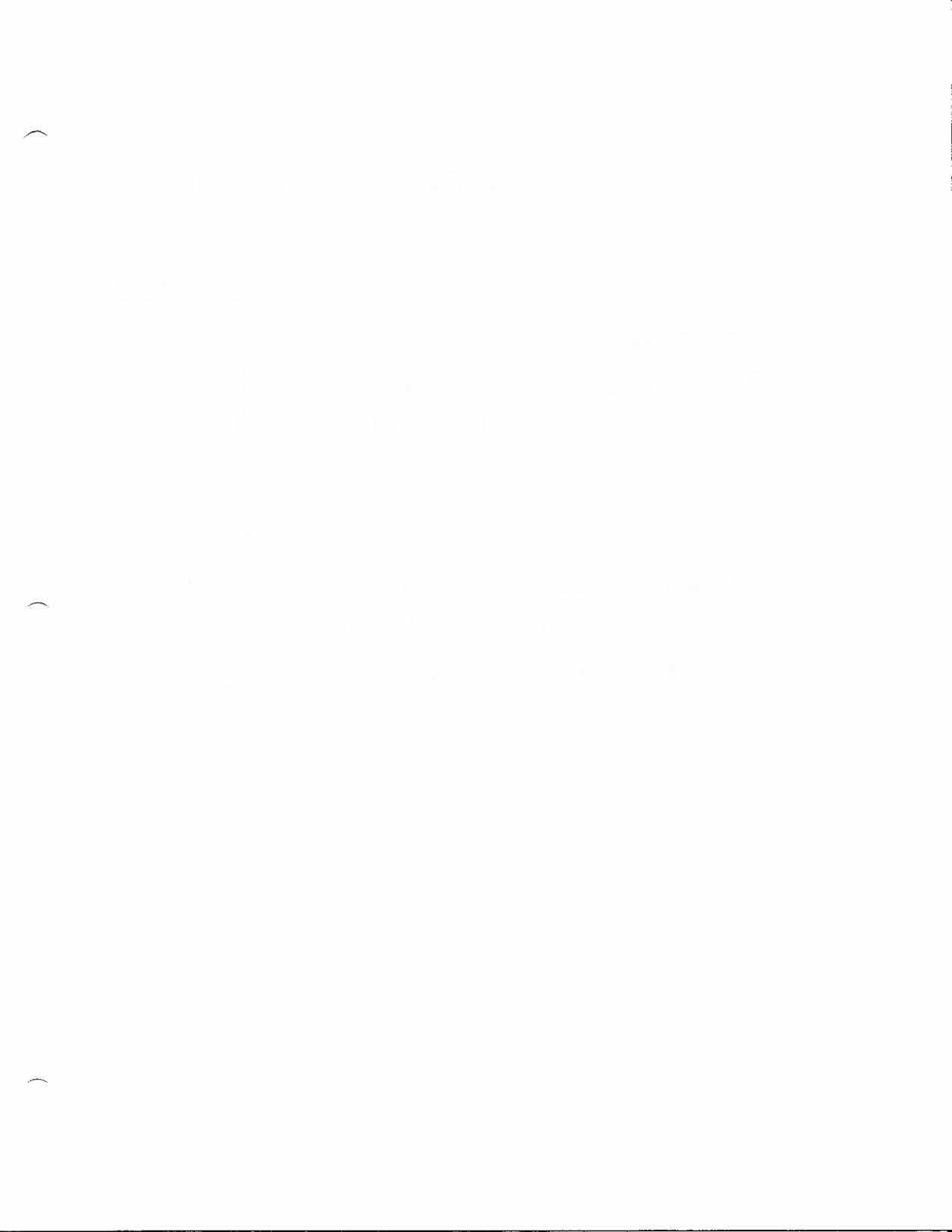 Snow Plowing/Sanding: 4 hours Salt/Sand: 7 YardsBlading: 29.5Elm Ridge Landing, Fruitwood, Brown's Lake Rd, Dutch, Hillview, Hedgewood, Golden Rod, Greenfield, 230th,MayBlading: 14.5Fieldstone, Browns Lake Rd, 230th, 246th, Golden Rod, 222nd, Greenfield, Kolb Rd, Golden Rod540 Yards crushed concrete@ $5/yd for 246th StJuneClass 5: 324 YardsBlading: 3 HoursHunter Road, 193rd AveHauling Class 5: 60- 18 Yard Loads (Herdering) 250th St, Fresno Circle, Forest Hill RoadJulyBlading: 34 Hours246th, 222nd, 250th, 230th, Greenfield, Elmdale, Brown’s Lake,Dutch,243rd, 210th, 253rd, 193rd, Hedgewood, and Hillview.Crushing and loading for Herdering.Class 5- 84 yardsHerdering Hauling Charges – 48-18yd loads of Class 5 and crushed granite, Hedgewood, 246th, 230th, and 222nd.AugustBlading: 32 HoursElmdale, Browns Lake Rd, Dutch, Hilltop, 253rd, 193rd, 246th, 253rd , Low Maintenance Rd (12 yards rock), Fruitwood, Fieldstone, Elmdale, Elmway, and Greenfield.Cutting Road Ditches: 11 HoursEdgeton, Elkview, Hedgewood, 223rd, Dutch, Hilltop, Hillview, and 260th.